Programas y Proyectos de InversiónIndicadores de Resultado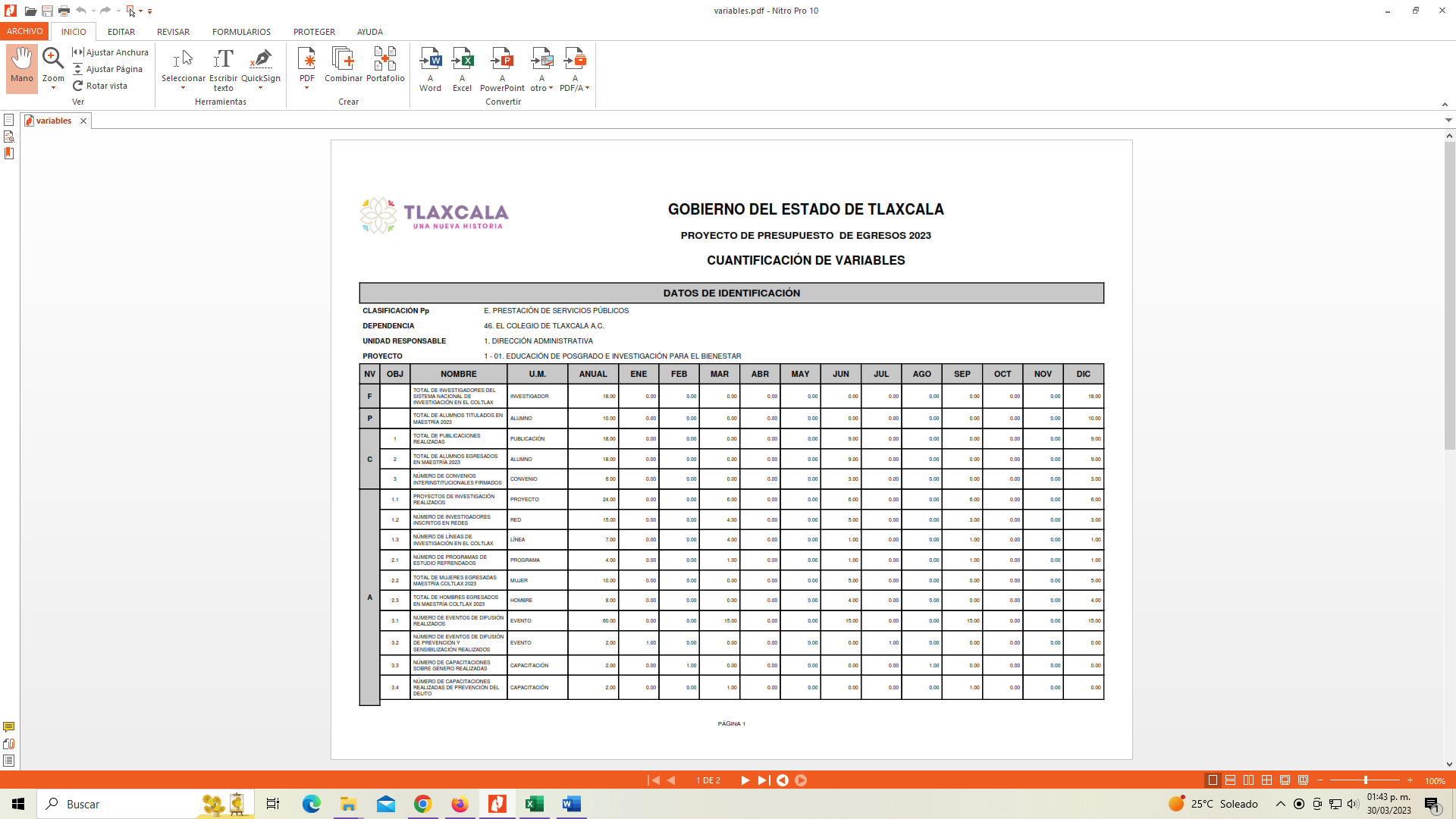 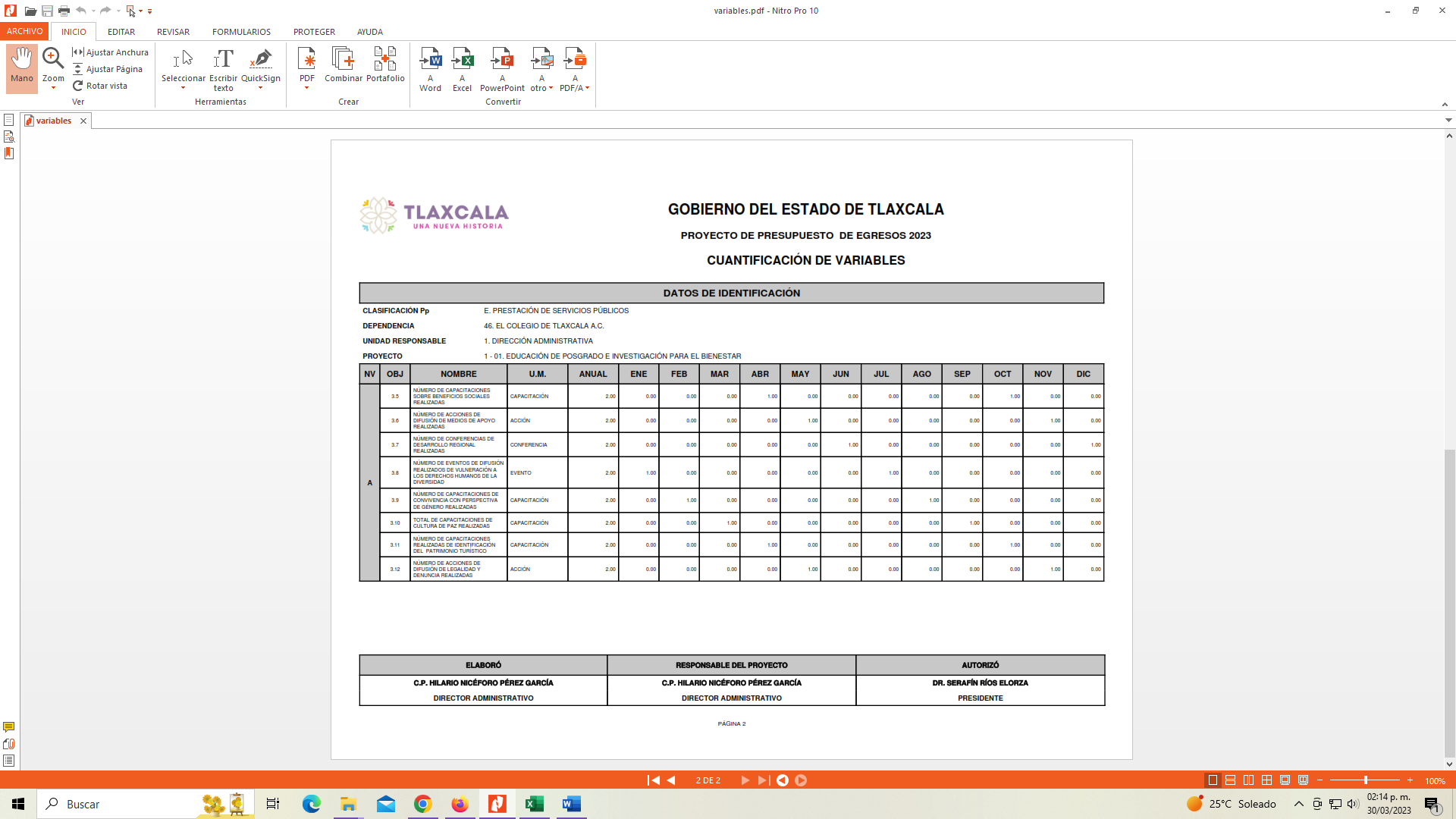 